Domáca úloha pre 4.roč. od 30.3.do 3.4.2020Čítanie: Plynulé čítanie s porozumením. Porozprávať obsah článku.Jarný deň- čítanie básne, opis básne str.78Slnko,slnko - nauč sa naspamať riekanku!-str.78Snežienky – čítanie básne a opíš prvú slohu – str.79 Snežienky – prečítaj a porozprávaj čo si si zapamatal o snežienkach – str.79Išlo húsatko – prečítaj a opíš báseň do zošitu- str.80Ako sa húsatkám nechcelo na svet  - prečítaj si rozprávku  a vypíš z nej zvolacie vety. – str.80Slovenský jazyk – gramatikaOpakovanie krátkych a dlhých samohlások. Opakovanie dvojhlások.Krátke a dlhé samohlásky Prečítaj si text a vyznač farebne všetky samohlásky: modrou farbou zakrúžkujvšetky krátke samohlásky a červenou farbou všetky dlhé samohlásky.Spočítaj všetky krátke samohlásky a zapíš počet: ___________________________ .Spočítaj všetky dlhé samohlásky a zapíš počet: ___________________________ .Ktorých samohlások je v texte viac? ____________________________.Každé ráno chodí malý psík Ťapko na vychádzku. Samozrejme, nechodísám. Veselo si popri ňom vykračuje pani Ihličková. Ťapko ale nieje jej psík. Patrí jej vnúčikovi Radkovi, ktorý chodí do druhej triedy. Pretosa ráno nemôže prechádzať so svojim psíkom ako by chcel. Musí saponáhľať, aby pán školník nezavrel školu. Potom by sa do nej nedostal apani učiteľka by musela napísať Radkovi poznámku. No povedzte, akoby vyzerala taká poznámka v žiackej knižke, v ktorej sú samé jednotky?Do každého okienka napíš 3 slová podľa pokynov.ovocie,ktoré má v názve samohlásku a………………………………………………………………………………………………….deň v týždni,ktorý má v názve samohlásku o……………………………………………………………………………………………………časť tela,ktorá má v názve samohlásku u…………………………………………………………………………………………………….slovo,ktoré má v názve samohlásku ä……………………………………………………………………………………..meno,ktoré má v názve samohlásku e………………………………………………………………………………………………………zvieraktoré má v názve samohlásku i…………………………………………………………………………………………………….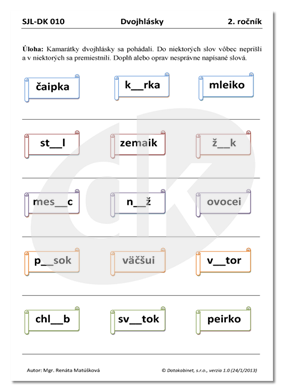 Matematika:Upevňovanie a precvičovanie učiva.Počítanie so zajkom. Opíš si príklady do zošitu a vypočítaj. Vypočítané si odfoť a pošli mi!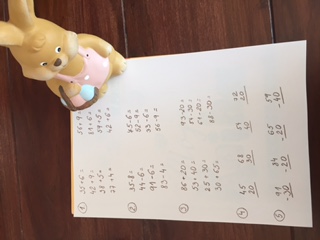 Sloh:Veľkonočné sviatky.- rozprávaj o veľkej noci čo sme sa doposiaľ naučili.Nakresli velkonočně vajíčko a pošli mi obrázok.Vlastiveda.Hygiena. Práca a odpočinok. – uč. Str.104, 105 , pozrieť si prezentáciuHlavne v tomto období časté umývanie rúk- pred jedlom, po použití WC, po príchode z vonku, zo školy.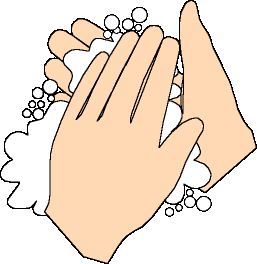 